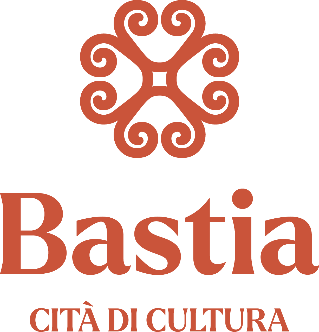 DOMAINE PUBLICAvis de publicité préalable à la délivrance d’une autorisationd’occupation du domaine public (En application de l’article L2122-1-4 du code général de la propriété des personnes publiques)Objet :La Commune de Bastia envisage de mettre à disposition le domaine public de la place Saint Nicolas, tous les dimanches matins de 06h00 à 13h00 pour la période du 1er janvier 2024 au 31 décembre 2024, afin d’installer un marché aux puces et brocante (vente au déballage), au profit d’un opérateur économique qui a manifesté son intérêt en ce sens.Le présent avis vise à recueillir toute autre manifestation d’intérêt concurrente.Conditions de mise à disposition :Le candidat devra proposer l’organisation d’un marché aux puces et brocante (vente au déballage) sur la place Saint Nicolas le dimanche matin de 06h00 à 13h00. Le candidat s’engage à régler la redevance d’occupation du domaine public selon le tarif en vigueur fixé à 600€/mois conformément à la délibération du conseil municipal.Procédure :Toutes déclarations de manifestation d’intérêt concurrente doivent être adressées au service du domaine public, hôtel de ville, 20410 Bastia cedex, par courrier ou courriel à l'adresse suivante : domaine-public@bastia.corsica sous la forme d’un dossier comprenant les pièces suivantes :- Lettre de demande- justificatif du statut de l’organisateur- Attestation d’assurance- Tarifs pratiqués- nombre d’exposants prévus - descriptif des moyens mis en œuvre pour placer les exposants et organiser ce marché.Date limite de réception des réponses : lundi 20 novembre 2023Mis en ligne le 19 octobre 2023